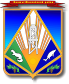 МУНИЦИПАЛЬНОЕ ОБРАЗОВАНИЕХАНТЫ-МАНСИЙСКИЙ РАЙОНХанты-Мансийский автономный округ – ЮграАДМИНИСТРАЦИЯ ХАНТЫ-МАНСИЙСКОГО РАЙОНАР А С П О Р Я Ж Е Н И Еот 04.04.2018                                                                                            № 332-рг. Ханты-МансийскОб организации и проведении районного конкурса «Предприниматель года Ханты-Мансийского района»	В рамках реализации основных мероприятий муниципальной программы «Развитие малого и среднего предпринимательства                            на территории Ханты-Мансийского района на 2018 – 2020 годы», утвержденной постановлением администрации Ханты-Мансийского района от 10 ноября 2017 года № 318, в целях содействия развитию малого и среднего предпринимательства на территории Ханты-Мансийского района, утверждения социальной значимости и важности предпринимательства для общественно-экономических отношений, обобщения опыта предпринимательской деятельности:	1. Утвердить:	1.1. Положение об организации и проведении районного конкурса «Предприниматель года Ханты-Мансийского района» согласно          приложению 1.	1.2. Состав конкурсной комиссии по подведению итогов районного конкурса «Предприниматель года Ханты-Мансийского района» согласно приложению 2. 	2. Комитету экономической политики администрации Ханты-Мансийского района (Н.Н.Конева) обеспечить проведение районного конкурса «Предприниматель года Ханты-Мансийского района».	3. Опубликовать настоящее распоряжение в газете «Наш район»                       и разместить на официальном сайте администрации Ханты-Мансийского района.4. Отменить распоряжение администрации Ханты-Мансийского района  от  20  марта  2017 года  №  269-р  «Об организации  и  проведениирайонного конкурса «Предприниматель года Ханты-Мансийского района».5. Контроль за выполнением распоряжения возложить 
на заместителя главы Ханты-Мансийского района, курирующего деятельность комитета экономической политики администрации Ханты-Мансийского района.Глава Ханты-Мансийского района                                              К.Р.МинулинПриложение 1 к распоряжению администрации Ханты-Мансийского районаот 04.04.2018 № 332-рПОЛОЖЕНИЕоб организации и проведении районного конкурса«Предприниматель года Ханты-Мансийского района»(далее – Положение)1. Общие положения	1.1. Конкурс «Предприниматель года Ханты-Мансийского района» (далее – Конкурс) проводится среди субъектов малого и среднего предпринимательства Ханты-Мансийского района в рамках реализации мероприятий муниципальной программы «Развитие малого и среднего предпринимательства на территории Ханты-Мансийского района                   на 2018 – 2020 годы».	1.2. Положение определяет цели и задачи, порядок проведения 
и подведения итогов Конкурса, условия определения и награждения победителей.	1.3. Организатором Конкурса, осуществляющим руководство                         и контроль за проведением Конкурса, является комитет экономической политики администрации Ханты-Мансийского района.	1.4. Оператором Конкурса является сторонняя организация или индивидуальный предприниматель, привлеченные путем размещения муниципального заказа на оказание услуг по организации и проведению конкурса «Предприниматель года Ханты-Мансийского района» 
в соответствии с Федеральным законом от 05.04.2013 № 44-ФЗ 
«О контрактной системе в сфере закупок товаров, работ, услуг для обеспечения государственных и муниципальных нужд». 2. Цели и задачи проведения Конкурса	Цели и задачи проведения Конкурса:2.1. Популяризация предпринимательской деятельности.	2.2. Выявление среди субъектов малого и среднего предпринимательства, зарегистрированных и осуществляющих свою деятельность на территории Ханты-Мансийского района, наиболее активно развивающих свой бизнес, добившихся стабильно высоких социально-экономических показателей в предпринимательской деятельности, активно участвующих в общественных мероприятиях, проводимых на территории района, занимающихся благотворительной деятельностью.2.3. Привлечение внимания общественности к достижениям и роли малого предпринимательства в повышении социально-экономического уровня сельских поселений района. 2.4. Стимулирование представителей малого и среднего бизнеса 
к повышению качества производимой продукции и оказываемых услуг.2.5. Систематизация и распространение положительного опыта работы лучших субъектов предпринимательской деятельности.2.6. Формирование благоприятного общественного мнения 
о субъектах малого и среднего предпринимательства, осуществляющих свою деятельность на территории района. 3. Номинации КонкурсаКонкурс проводится по следующим номинациям:3.1. «Предприниматель в сфере сельского хозяйства».3.2. «Предприниматель в сфере традиционных видов хозяйственной деятельности».3.3. «Предприниматель в сфере бытовых и коммунальных услуг».3.4. «Предприниматель в сфере услуг общественного питания, розничной торговли».3.5. «Предприниматель в производственной деятельности».3.6. «Волонтерство в предпринимательской деятельности».4. Участники КонкурсаК участию в Конкурсе допускаются юридические лица 
и индивидуальные предприниматели, которые согласно Федеральному закону от 24 июля 2007 года № 209-ФЗ «О развитии малого и среднего предпринимательства в Российской Федерации» являются субъектами малого и среднего предпринимательства, зарегистрированы 
и осуществляют предпринимательскую деятельность на территории Ханты-Мансийского района.5. Функции организатора и оператора Конкурса5.1. Организатор Конкурса:5.1.1. Осуществляет общий контроль за проведением Конкурса, подведением его итогов.5.1.2. Освещает проведение мероприятия в средствах массовой информации.5.1.3. Проводит консультационно-разъяснительную работу 
по вопросам участия в Конкурсе.5.1.4. Организует заседания конкурсной комиссии по подведению итогов Конкурса (далее – Комиссия).5.1.5. Осуществляет сбор анкет-заявок от участников Конкурса по форме согласно приложению 1 к настоящему Положению, обобщает указанную информацию для представления Комиссии в разрезе каждой из номинаций Конкурса.5.2. Оператор Конкурса:5.2.1. Осуществляет оформление дипломов участникам и победителям Конкурса.5.2.2. Осуществляет приобретение ценных подарков для победителей Конкурса в каждой номинации.5.2.3. Организует торжественную церемонию награждения победителей Конкурса (разработка сценария церемонии награждения, доставка дипломов, ценных подарков до места проведения церемонии награждения, формирование презентационных материалов участников Конкурса).6. Конкурсная Комиссия6.1. Работы, связанные с подведением итогов и принятием решения по Конкурсу, осуществляются Комиссией. 6.2. Комиссия принимает решение о победителях на основании критериев, установленных приложением 2 к настоящему Положению. 
По каждому критерию членами конкурсной Комиссии выставляется 
от 0 до 5 баллов. Оценка участников Конкурса определяется суммированием баллов по критериям. В случае равенства голосов голос председателя конкурсной Комиссии является решающим.6.3. Заседание Комиссии является правомочным, если на заседании присутствуют две трети состава Комиссии.6.4. Решение Комиссии принимается большинством голосов присутствующих членов, открытым голосованием и оформляется в форме протокола, подписываемого всеми членами Комиссии. При голосовании каждый член Комиссии имеет один голос, в случае равенства голосов голос председателя конкурсной Комиссии является решающим.7. Условия и порядок проведения Конкурса7.1. Конкурс проводится в период с 10 апреля по 31 мая 2018 года:сбор заявок на участие в Конкурсе осуществляется с 10 апреля 
по 10 мая 2018 года;работа конкурсной Комиссии – в течение 7 рабочих дней с момента окончания приема заявок на участие в Конкурсе;  проведение торжественной церемонии награждения победителей 
и участников Конкурса проходит не позднее 31 мая 2018 года.Информация об условиях и датах проведения Конкурса размещается в средствах массовой информации, на официальном  сайте  администрацииХанты-Мансийского района.7.2. Субъекты малого и среднего предпринимательства направляют организатору Конкурса анкету-заявку на участие и информацию о деятельности по форме согласно приложению 1 к настоящему Положению в электронном виде с последующим предоставлением на бумажном носителе по адресу: ул. Гагарина, д. 214, каб. 207, г. Ханты-Мансийск, 628002. 7.3. Победитель определяется по каждой номинации. Победителем признается конкурсант, набравший максимальное количество баллов.7.4. Победители Конкурса по каждой номинации награждаются дипломами и ценными подарками.7.5. Информация о победителях размещается на официальном сайте администрации Ханты-Мансийского района, а также в средствах массовой информации.Приложение 1 к Положению АНКЕТА – ЗАЯВКАУЧАСТНИКА КОНКУРСА «ПРЕДПРИНИМАТЕЛЬ ГОДА ХАНТЫ-МАНСИЙСКОГО РАЙОНА»В номинации: __________________________________________________________(указать наименование)С порядком проведения Конкурса ознакомлен и согласен ______________										          подписьПолноту и достоверность сведений, указанных в конкурсных материалах, гарантирую _________________		            подписьУведомлен о том, что участники Конкурса, представившие недостоверные данные, не допускаются к участию в Конкурсе либо снимаются с участия 
в Конкурсе в процессе его проведения _________________					                           подписьРуководитель предприятия __________________________ ______________            (индивидуальный предприниматель)                     (подпись)                           Ф.И.О.    М.П.                       «_____» ____________ 20___ годПриложение 2 к Положению Критерии оценки участников районного конкурса«Предприниматель года Ханты-Мансийского района»Приложение 2к распоряжению администрацииХанты-Мансийского районаот 04.04.2018 № 332-рСОСТАВконкурсной комиссии по подведению итогов  районного конкурса  «Предприниматель года Ханты-Мансийского района» Сведения о субъекте малого и среднего предпринимательстваДанные за два последних финансовых годаПолное наименование субъекта малого и среднего предпринимательстваФамилия, имя, отчество (руководителя)Фактический адрес (место осуществления деятельности)Юридический адресТелефон/факсГод создания (регистрации)Осуществляемые виды деятельности: ____________________________________________________________________________________________________________________________________________________________________________________из них основной:Объем реализованной продукции, товаров, оказанных услуг в фактических ценах, тыс. руб.2016 год:Объем реализованной продукции, товаров, оказанных услуг в фактических ценах, тыс. руб.2017 год:Освоение выпуска новых видов продукции (внедрение новых услуг)2016 год:Освоение выпуска новых видов продукции (внедрение новых услуг)2017 год:Объем налоговых поступлений в бюджеты всех уровней и внебюджетные фонды (согласно годовому отчету или декларации), тыс. руб.2016 год:Объем налоговых поступлений в бюджеты всех уровней и внебюджетные фонды (согласно годовому отчету или декларации), тыс. руб.2017 год:Средняя численность работников чел. 2016 год:Средняя численность работников чел. 2017 год:Количество созданных новых рабочих мест, ед.2016 год:Количество созданных новых рабочих мест, ед.2017 год:Средняя заработная плата, руб.2016 год:Средняя заработная плата, руб.2017 год:Количество привлеченных безработных граждан, состоящих на учете в казенном учреждении ХМАО – Югры «Ханты-Мансийский центр занятости населения», чел.2016 год:Количество привлеченных безработных граждан, состоящих на учете в казенном учреждении ХМАО – Югры «Ханты-Мансийский центр занятости населения», чел.2017 год:Организация рабочего места (наличие помещения, специализированного оборудования)2016 год:Организация рабочего места (наличие помещения, специализированного оборудования)2017 год:Участие в общественной деятельности района, ярмарках (краткая информация о формате участия)2016 год:Участие в общественной деятельности района, ярмарках (краткая информация о формате участия)2017 год:Оказание спонсорской помощи учреждениям социального назначения, социально незащищенным гражданам (краткая информация)2016 год:Оказание спонсорской помощи учреждениям социального назначения, социально незащищенным гражданам (краткая информация)2017 год:Организация волонтерского движения в предпринимательской деятельности (краткая информация)2016 год:Организация волонтерского движения в предпринимательской деятельности (краткая информация)2017 год:№ п/пНаименование показателяКритерийПоказатели Значение балла (от 0 до 5)1.Объем реализованной продукции, товаров, оказанных услуг в фактических ценах, тыс. руб.приростот 2 до 5%11.Объем реализованной продукции, товаров, оказанных услуг в фактических ценах, тыс. руб.приростот 5 до 10%31.Объем реализованной продукции, товаров, оказанных услуг в фактических ценах, тыс. руб.приростболее 10%52.Освоение выпуска новых видов продукции (внедрение новых услуг)выпуск нового вида продукции/услуги1 вид продукции/услуги12.Освоение выпуска новых видов продукции (внедрение новых услуг)выпуск нового вида продукции/услугиболее 1 вида продукции/услуги1 балл за каждый вид продукции/услуги3.Объем налоговых поступлений в бюджеты всех уровней и внебюджетные фонды (согласно годовому отчету или декларации), тыс. руб.приростот 2 до 5%13.Объем налоговых поступлений в бюджеты всех уровней и внебюджетные фонды (согласно годовому отчету или декларации), тыс. руб.приростот 5 до 10%33.Объем налоговых поступлений в бюджеты всех уровней и внебюджетные фонды (согласно годовому отчету или декларации), тыс. руб.приростболее 10%54.Средняя численность работников, чел.сохранение рабочих мест1 ед.14.Средняя численность работников, чел.сохранение рабочих местот 2 до 5 ед.34.Средняя численность работников, чел.сохранение рабочих местболее 5 ед.55.Количество созданных новых рабочих мест, ед.создание временного рабочего места в 2016, 2017 годах1 ед.15.Количество созданных новых рабочих мест, ед.создание временного рабочего места в 2016, 2017 годахболее 1 ед.25.Количество созданных новых рабочих мест, ед.создание постоянного рабочего места в 2016, 2017 годах 1 ед.25.Количество созданных новых рабочих мест, ед.создание постоянного рабочего места в 2016, 2017 годах более 1 ед.56.Количество привлеченных безработных граждан, состоящих на учете в казенном учреждении ХМАО – Югры «Ханты-Мансийский центр занятости населения», чел.создание временного рабочего места в 2016, 2017 годах1 ед.16.Количество привлеченных безработных граждан, состоящих на учете в казенном учреждении ХМАО – Югры «Ханты-Мансийский центр занятости населения», чел.создание временного рабочего места в 2016, 2017 годахболее 1 ед.26.Количество привлеченных безработных граждан, состоящих на учете в казенном учреждении ХМАО – Югры «Ханты-Мансийский центр занятости населения», чел.создание постоянного рабочего места в 2016, 2017 годах1 ед.26.Количество привлеченных безработных граждан, состоящих на учете в казенном учреждении ХМАО – Югры «Ханты-Мансийский центр занятости населения», чел.создание постоянного рабочего места в 2016, 2017 годахболее 1 ед.57.Средняя заработная плата, руб.увеличениеот 2 до 4%17.Средняя заработная плата, руб.увеличениена 5%27.Средняя заработная плата, руб.увеличениеболее 5%38.Организация рабочего места наличие помещения, специализи-рованного оборудованияаренда помещения18.Организация рабочего места наличие помещения, специализи-рованного оборудованиясобственное помещение38.Организация рабочего места наличие помещения, специализи-рованного оборудованияаренда специализирован-ного оборудования18.Организация рабочего места наличие помещения, специализи-рованного оборудованиясобственное специализирован-ное оборудование39.Участие в общественной деятельности района, ярмарках (краткая информация о формате участия)участие в мероприятиях районного, городского, окружного масштаба1 участие19.Участие в общественной деятельности района, ярмарках (краткая информация о формате участия)участие в мероприятиях районного, городского, окружного масштаба2 – 3 участия 39.Участие в общественной деятельности района, ярмарках (краткая информация о формате участия)участие в мероприятиях районного, городского, окружного масштабаболее 3 раз510.Оказание спонсорской помощи учреждениям социального назначения, социально незащищенным гражданамколичество мероприятий в год1 раз в год310.Оказание спонсорской помощи учреждениям социального назначения, социально незащищенным гражданамколичество мероприятий в год2 раза и более в год511.Организация волонтерского движения в предприниматель-ской деятельности количество мероприятий в год2 мероприятия в год311.Организация волонтерского движения в предприниматель-ской деятельности количество мероприятий в год3 – 5 мероприятий в год5Глава Ханты-Мансийского района, председатель КомиссииЗаместитель главы Ханты-Мансийского района, курирующий деятельность комитета экономической политики администрации Ханты-Мансийского района, заместитель председателяЧлены конкурсной Комиссии:Председатель Думы Ханты-Мансийского района (по согласованию)Заместитель главы Ханты-Мансийского района по финансам, председатель комитета по финансам администрации Ханты-Мансийского районаПредседатель комитета экономической политики администрации Ханты-Мансийского районаНачальник управления реального сектора экономики комитета экономической политики администрации Ханты-Мансийского районаНачальник отдела труда, предпринимательства и потребительского рынка комитета экономической политики администрации Ханты-Мансийского районаНачальник отдела сельского хозяйства комитета экономической политики администрации Ханты-Мансийского районаДиректор муниципального автономного учреждения «Организационно-методический центр» (по согласованию).